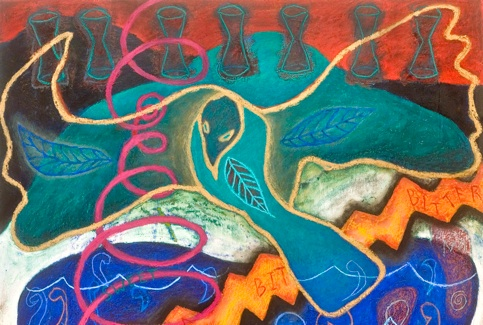 J.Axtmann,  "Natural Inheritance", detailPaint Branch Unitarian Universalist Church3215 Powder Mill Road | Adelphi, MarylandAre you a singer, dancer or visual artist or want to explore one or more of these art forms…We invite you to join us to restore and renew your spirit throughWorkshops in Visual, Choral and Movement ArtsInspired by John Lennon’s song ImagineWorkshop Leaders Bios on Back Saturday, December 1, 9:00 am – 4:00 pmOption for choice of 2 workshops/Lunch & snacks will be served (vegetarian option available)Children age 10 and older are welcome Sunday, December 2, 10:00 am Worship Service - OptionalWorkshop participants are invited to attend and participateWorkshop Fee (includes lunch & childcare): $50 – Adults  *  $30 - PBUUC Members  *  $20 – Seniors/Students/Youth Registration/Payment information on back of flyer Sponsored by The Chalice Dancers and Arts Council of Paint Branch UU ChurchAbout the Workshop Leaders Joanna Axtmann Artist, Instructor. “Making art is my consistent passion and a means for survival. Vision and experience builds up an energy within that needs physical, visual release/expression.”  Joanna makes images in a variety of media – mixed media on paper, sculptural installations, assemblage and printmaking. She leads workshops in Washington DC & California, teaches at University of DC and previously at University of Iowa, Montana State University, State University of Puebla, Mexico and she holds a MA & MFA degrees in Painting, Drawing & Sculpture. See her art at joannaaxtmann.com.Peggy Hoffman & Sharon Werth/The Erika Thimey Dance & Theater Co. - "Modern dance was an attempt to frame the human experience in a different light, and Erika represented that first impulse, first energy." The dance company, inspired by Ms. Thimey’s 60-year legacy, shares dance as an art form and expression of the spirit. The workshops will draw on modern and sacred dance, and the dance within us all. Allison Hughes – “Sing freely, listen deeply, breath together, hear one another.”  Allison is a singer, choir director and voice teacher in College Park, MD.  She has performed locally and in exciting venues including Kennedy Center, Wolf Trap, Carnegie Hall, Prague’s Rudolphinum, and the Liszt Academy in Budapest.  She directs the College Park Chorale and founded and leads the fun and unusual (un)choir, a pop-up community sing.  She is also a member of Paint Branch Creek, a folk music group performing acoustic americana in the DC area.  Learn more www.allisonsings.com. _ _ _ _ _ _ _ _ _ _ _ _ _ _ _ _ _ _ _ _ _ _ _ _ _ _ _ _ _ _ _ _ _ _ _ _ _ _ _ _ _ _ _ _ _ _ _ _ _ _ _ _ _ _ _ _ _ _ _ _ _REGISTER NOW:NAME(S): _____________________________________ ADDRESS: ___________________________________________________________EMAIL: ___________________________________ PHONE: __________________# Adults _____   # PBUUC Member _____   # Senior/Student/Youth _____Childcare needed for _____ children (Ages?) _______REGISTRATIONOnline:  ArtAsWorship@pbuuc.orgMail: Chalice Dancers, Paint Branch UU Church, 3215 Powder Mill Road, Adelphi, MD 20783.  PAYMENTOnline: https://pbuuc.breezechms.com/form/373f59Mail: Chalice Dancers, Paint Branch UU Church, 3215 Powder Mill Road, Adelphi, MD 20783 Make check payable to PBUUC with “Art As Worship” on memo line.VISUAL: What do YOU imagine?Come together to explore your imaginings in pictures, words and color!Led by Joanna AxtmannCHORAL: Reimagine Imagine.Sing together and reinvent a classic song for current timesLed by Allison HughesMOVEMENT: You may say I’m a dancer, and I’m not the only oneLed by Peggy Hoffman &Sharon Werth